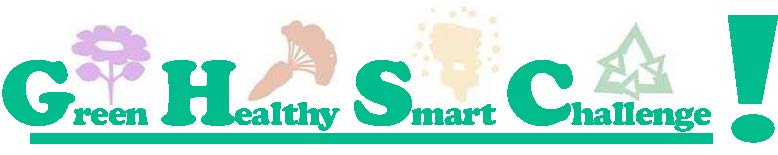 2015—2016 Academic YearRolling Deadline, last day is Friday, October 30, 2015 at 5pmOverviewThe Baltimore Office of Sustainability, Baltimore Community Foundation, and Baltimore City Public Schools, with support from Constellation, an Exelon Company, are offering Green, Healthy, Smart Challenge grants to support environmental leadership by students at Baltimore City Public Schools.All Baltimore City Public Schools may apply for up to $1,000. Schools that have successfully completed at least one Green, Healthy, Smart Challenge grant project in the past AND are actively working on applying for Maryland Green School status in 2016 may apply for up to $1,500. Schools that are currently certified as Maryland Green Schools may apply for up to $2,500. To learn more about the Maryland Green School Awards Program, see page 7.In order to apply1) Organize a Green Team of at least five students to plan and implement the project.2) Identify a teacher, administrator, or volunteer at the school to be the Project Coordinator.3) Carefully read the Project Guidelines section on page 2 and come up with project ideas or you may choose from the menu of project options on page 3. Please submit only ONE application per school.4) Complete the application on page 4-6, print it out, and have the Principal and Green Team members sign it.5) Mail, scan and email, or fax your application to Andrea Calderón at Baltimore Office of Sustainability, 417 E. Fayette St., 8th floor, Baltimore, MD 21202; Andrea.Calderon@baltimorecity.gov; or 410-244-7358 (fax). You may submit any time on or before 10/30/15. The sooner you apply, the sooner you may receive funding.After you apply1) Applications will be judged on how well they meet the goals of the program (see page 2 for details). This is a competitive grant, and awards are not guaranteed. 2) You will be notified of the status of your application within four weeks of submission. 3) If your school is awarded a grant, we will issue a check directly to your school.4) All projects must include an energy activity with the Baltimore Energy Challenge (see page 9 for details).5) You must record your progress, including saving receipts, taking pictures, submitting a narrative report, and giving a presentation at our annual celebration in May 2016. 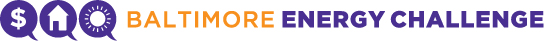 Project GuidelinesSustainability means meeting the current environmental, social, and economic needs of our community without compromising the ability of future generations to meet those needs. The goals of the Green, Healthy, Smart Challenge are to:Provide students with the opportunity to become leaders in sustainability.Make Baltimore’s schools and neighborhoods cleaner, greener, and more environmentally friendly. Help schools certify with the Maryland Green School Awards Program (more information on page 7).Be creative! Ask questions like, what are some of the things I’d like to improve at my school? If I could fix them, would they make my school a cleaner, greener, healthier place? Who might benefit from or participate in my project? How can this project create stronger ties with our families and communities? Your grant project must fit into one or more of the following categories.  You may use one or more of the examples provided or come up with your own ideas. Please remember that projects must be student-led. Water Conservation and Pollution Prevention: Create and hang signage encouraging water conservation by school sinks and water fountains. Conduct water quality monitoring of local streams near schools. Conduct erosion-control projects such as planting rain gardens and trees.Energy Conservation: Conduct energy audits of classrooms and hold a contest to see who can lower energy use the most. Build demonstration projects such as solar ovens and wind turbines. You can get additional funds and support for energy conservation by becoming an Energy Hub School: www.baltimoreenergychallenge.org/schools. Solid Waste Reduction: Monitor, track and/or manage school recycling. Create posters to remind each classroom what to recycle. Start recycling milk and juice cartons. Build, monitor, and maintain an outdoor compost bin or an indoor worm composting bin. Turn repurposed materials into art projects.Habitat Restoration: Plant or tend a native butterfly or pollinator garden in schoolyard. Plant native trees or native bay grasses. Install and monitor bird, bat, or butterfly boxes. Construct oyster reef habitat balls.Structures for Environmental Learning: Build and use an outdoor classroom. Grow food in gardens at school. Create environmentally-themed murals or other art. Build and use a nature trail around the schoolyard. Post interpretative signage about interesting environmental features in the schoolyard.Responsible Transportation: Create a no-idling zone by posting signage and handing out fliers. Install bike racks and run a bike safety program. Do tire pressure/oil leak checks on faculty vehicles and inform vehicle owners of results (improper tire pressure leads to greater fuel consumption).Healthy School Environment: Test and analyze the indoor air quality. Make and use non-toxic cleaning products for classrooms. Install no smoking signs in front of the school. Grow indoor plants to enhance air quality.Want to get inspired? Visit www.baltimoresustainability.org/youth-zone to see videos showcasing past projects. Have questions, need help? Contact Andrea Calderón at andrea.calderon@baltimorecity.gov  or 667-224-0267.Optional Menu of Project IdeasWe encourage you to come up with your own project ideas and budget! However, you may also use this menu of pre-packaged ideas. If you wish to do so, please check off one or two of the boxes below, and describe the specifics of how you intend to implement the project(s) in the “project description” section on page 5 below. You will be expected to work within the budget amounts provided below. You do NOT have to fill out the budget on page 6 if choosing from this list. Be sure to check out “Additional Resources” on page 8 below for info on partners who can help with these projects.While this menu is intended to make it easier to get started, it should not take the place of brainstorming, creativity, and leadership amongst your Green Team members!  Gardens      $500Students develop and install a garden in their schoolyard or neighborhood. Budget: Tools $80; Soil $100; Wood and hardware for planter boxes and/or fence $175; Plants/seeds $100; Soil test $25; Community Greening Resource Network (CGRN) membership $20 Recycling      $500 Students launch a school-wide recycling campaign. Budget: Recycling bins $400; Posters and supplies $50 Murals and Mosaics      $250Students develop a mural, sign-making or mosaic tile project to install in their schoolyard or neighborhood. Budget: Art supplies $250 Neighborhood Clean-ups      $150Students organize neighborhood or stream clean-ups, and invite community members to join them. Budget: Bags $50; Gloves $25; Snacks $50; Posters $25 Rain Barrels      $300Students decorate and install rain barrels on the school’s downspouts. Budget: Barrels and fittings $300; Paint and brushes $50 Field Trips      $450Students visit a free environmental education site, such as Baltimore Refuse Energy Systems Company or the Backriver Wastewater Treatment Plant, and teach what they learn there to others in the school. Budget: Bus $400; Snacks $50 Air Quality      $300Students launch a school-wide campaign to improve air quality and fight asthma by creating green cleaning products for use in classrooms, and designing and installing “no idling” and “no smoking” signs for the area in front the school. Budget: Ingredients for green cleaning products $200; Sign materials $100  Maryland Zoo Lab      $580Students visit the Maryland Zoo and take part in a “Zoo Lab” about a local environmental issue, then teach what they’ve learned to others in the school. Budget: Bus $400; Zoo Lab $130 (for a class of 25); Snacks $502015—2016 ApplicationPlease use the format provided below. Typed responses are preferred. If you hand write your application, please write neatly. Feel free to attach additional pages if necessary.School Information School Name and Number: Baltimore Polytechnic Institute, #403School Address: 1400 W. Cold Spring AvenuePrincipal’s Name: Jacqueline WilliamsPrincipal’s Email: jwilliams@bcps.k12.md.usPrincipal’s Signature (required):    ___________________________________________Please provide a description of your school, including name(s) of the surrounding neighborhoods, grades served, community partnerships, and any past projects dealing with sustainability: Baltimore Polytechnic Institute is a Blue Ribbon college preparatory high school with a strong focus on STEM education, serving grades 9 - 12. The school was founded in 1883 and is now situated among many different neighborhoods, including the Medfield, Hampden, Roland Park, and Falls Road communities. The school also has a strong group of alumni, like the Baltimore Polytechnic Institute Alumni Association.The school has a long history in sustainability and green-focused projects.  In 2012, the school constructed a bioretention facility in the side parking lot with the Maryland Port Administration's Schoolyard Greening Program. The project was awarded the 2012 Smart, Green & Growing Award for Sustainable Infrastructure and Innovation in Stormwater Management. In 2013, Poly was given a grant from Constellation Energy to make a smart classroom, completely powered by solar energy. Poly's internationally ranked Vex Robotics team has competed using sustainably focused robot designs. The Big Sib /  Little Sib mentoring program, which received GHSC funding last year as well as a grant from Lowe's, is designing a renovation of an outdoor courtyard space, complete with a rain garden, vegetable garden, and benches for outdoor learning. The school recently unveiled a cutting-edge aquaponics facility, which uses bacteria, fish, and plants to create a sustainable fish farm that reduces exported waste. The aquaponics lab has received a grant to use solar panels to power the facility and was recently featured on WYPR for the project's unique focus. Poly is also planning on installing motion-sensing lights to save energy. There are multiple other sustainability and STEM-focused projects being planned for future years at Poly. This year, Poly is planning on applying to become a Maryland Green School and is using the application as an inspiration for staff and faculty to incorporate green education.      Student “Green Team” InformationA Green Team is a group of students working together to make their school a more environmentally friendly place, during or after school. If your school does not currently have a Green Team, you must form one in order to apply.  Please include the names, grades, and signatures of at least five students that are going to lead the project. Names and Grades:	1.      2.      3.      4.      5.      Signatures:__________________________________________________________________________________________________________________________________________________________________________________________________Please provide a description of your Green Team, including which classes and/or grades the participating students are drawn from, when the group was formed, when it will meet, whether membership will stay the same or will change throughout the school year, and what other projects, if any, the team has worked on so far: The Environment Club here at Poly was founded about seven years ago, under the advisory of Mr. Robert Armenti, who left us this past year. This year, the club has undergone a huge leadership change, under our two new adivsors, Ms. Jasmin Castillo and Mr. Jeffrey Reeser. Our membership has grown significantly to over 20 students, and our pool of inspiration and ideas is stronger than ever. Our club meets every Tuesday after school for about an hour. Members often coordinate out of school to plan events and meet with the school administrators to discuss proposals or approve projects. The club also has many members participate in recycling, a weekly program afterschool on Mondays when students directly manage the school recycling program. This routine has carried on since the start of the club and is now a strong and well-established project in our school. The Environment Club has worked through many projects this year, and the diversity of our accomplishments reflects our membership. We held a shoe drive in May, gathering over 80 pairs of shoes to donate to people in need in third world countries. We had a green spirit day in November to raise environmental awareness, during which more than 300 members of the Poly family wore green to support recycling. We’ve participated in school trash cleanups and at many local events. Some of these events include tree plantings and maintenance with Blue Water Baltimore and invasives removal and mulching with the North Stony Run Green Team. These outside events serve to get the green team connected with people outside of Poly. The Environment Club is on its way to grow. This year, we have represented at school open houses to interested incoming freshmen for the first time and have presented spoken words at school assemblies. This grant will give us a chance to further our endeavors and give more memories to this team with a big heart.Project Coordinator Information The Project Coordinator is the administrator, teacher, or volunteer who will be the point of contact for notification of funding, reporting requirements, and special events and opportunities related to the program.Project Coordinator’s Name: Jeffrey ReeserProject Coordinator’s Position at the School: science teacher (AP Environmental Science, Marine Biology) and Environment Club co-mentorProject Coordinator’s Direct Phone Number: 443-604-5193Project Coordinator’s Email: JAReeser@bcps.k12.md.usProject DescriptionPlease answer all of the following questions. You must fill out this section, even if you are choosing from the menu of projects on page 3.What will you call your school’s Sustainability Project? Be creative! Poly Parrots Take FlightDescribe your project (please answer all questions):  What will your students do with the funds you are requesting? What is the timeline? How they will be involved as leaders through the project?  How will the project increase sustainability? Will any partners be involved, and, if so, how? What are the anticipated outcomes from your project? How will the project impact the rest of the school and/or your community? Our grant project this year is divided into multiple smaller initatives that were designed by different members of our environment club. All of these initiatives are meant to help our club members expand into the Poly community and the Baltimore region to learn more about environmental processes at work. The first project is the construction of oyster reef habitat balls using multiple community resources. The reef balls will be constructed at Poly by club members using molds and mixture materials donated from the Baltimore County division of the Maryland Saltwater Sportfisherman Association and/or Stevenson University. The grant will fund concrete costs for making the balls. The complete balls will be delivered to the Chesapeake Bay Foundation's Shady Side facility, where the reef balls will be installed in a pre-designated area for restoration in the Baltimore Harbor area. The reef balls will be constructed in a classroom space using school tools during the winter months and will be delivered to Shady Side during the installation period in the months of March and April. Club meetings will be spent constructing these balls. The hope is to gather press attention for this oyster ball project as well. The second project is a plastic bottle greenhouse. The greenhouse will be constructed out of a wooden frame, made by club members. The frame will be filled in by numerous plastic bottles, which will be gathered through intensive advertising in the Poly community. The grant will cover materials costs for the other components of the greenhouse. The greenhouse will be placed in the side courtyard in conjunction with the courtyard restoration project being conducted by Big Sib / LIttle Sib, which was funded in part by a GHSC grant last year. The greenhouse materials will be purchased during the winter months. Construction will start once snow has thawed, around late March and early April, with intensive advertisement to take place during this time. A tentative unveiling of the greenhouse will coincide with an unveiling of the redone courtyard with Big Sib/Little Sib, which should take place around Earth Day. The third project is a club camping and hiking trip. Planning and scheduling for the trip should take place over the winter months, and the final trip should occur in a mid- or late-April weekend following spring break. The grant will fund transportation and material costs (food, tents, other equipment). The plan is to have the camping trip in a local green space with Rec & Parks to keep transportation costs low. This field trip will help our members experience amazing biodiversity and natural beauty within the City, something that most of our members are not able to access outside of school. Tents and equipment could possibly be donated by local families and/or a local Boy Scout troop and/or an outdoors store like REI. The goal of these three projects are to bring our club members closer to nature and to help link the Poly community in with nature. The oyster balls can help club members and other interested students learn about oysters and the Bay ecosystem while doing a service to the environment. The plastic bottle greenhouse will eventually grow food for club and community members, in addition to the food gardens being installed by Big Sib / Little Sib, and can provide inspiration for compost projects in the future. The camping trip can show our club members that nature exists within the City and to show them opportunities to connect with the environment outside of school and the club. We are excited to launch of these mini projects -- all to link our club together and to provide a stronger foundation for the club. A small portion of the funds from the grant will be used to purchase club T-shirts for members, made out of 100% organic cotton. These T-shirts can be worn every Friday at school and will help to spread the message of the Environment Club, as well as give our members a sense of unity in and outside of school at community volunteer events that we plan on attending. These T-shirts would be designed by club artists and ordered in January. We also believe that these projects can help boost our Maryland Green School application, which we hope to successfully achieve this coming spring. A note for below: we would appreciate corporate volunteer help in transporting the oyster balls to the Shady Side facility, as the balls will be extremely heavy. If these volunteers perhaps have a company pickup truck, then that would be greatly appreciated.         Which area(s) does your project address?   Water Conservation/Water Pollution Prevention  Energy Conservation  Solid Waste Reduction  Habitat Restoration  Structures for Environmental Learning  Responsible Transportation   Healthy School Environment Do you know yet how you want to work with the Baltimore Energy Challenge to incorporate energy conservation into your project (see page 9 for details on this requirement)? If so, please describe. N/APlease check this box if you would be interested in having a corporate volunteer group assist with your project. BudgetPlease complete the budget form below. Total budget request per project may not exceed $1,000 (or $1,500 for schools previously participating and working on Maryland Green School status, and $2,500 for Certified Maryland Green Schools). Please list the quantity, type of items, and cost or approximate cost of all items.  You do not need to fill this out if you are choosing one or more projects from the menu on page 3.Reporting RequirementsBefore submitting your application, please make sure you are aware of our requirements regarding reporting.Your Green Team will need to complete a simple pre- and post-survey that we will provide to you.You will need to submit a narrative report at the completion of your project, including an updated actual budget and receipts from all funds spent.  A report template will be provided and will include topics such as final project description, pictures, testimonials from students and teachers involved in the project, the number of students who were reached by the project, and potential next steps.You will need to create a presentation poster for GreenScape, to be held in May 2016. The poster will describe your project, and, ideally, students will attend and speak about their work.The Maryland Green School Awards ProgramThe Maryland Association for Environmental and Outdoor Education (MAEOE) is a nonprofit educational association that helps educators build a citizenry that understands and is responsibly engaged in advancing sustainability to address human needs and to conserve the Earth's natural resources. MAEOE launched the Maryland Green School Awards Program in 1999 to recognize schools that incorporate local environmental issue investigation and professional development with environmental best management practices and community stewardship. All Maryland K-12 schools, public and private, are eligible to become certified Green Schools.To apply, a school must document activities in a number of categories over two years. Applications are non-competitive and are accepted each year in the spring. MAEOE recognizes newly awarded Maryland Green Schools in late spring, and holds an award ceremony in late May/early June.  Schools must reapply every four years. As of 2015, 26 public schools in Baltimore City are Maryland Green Schools.Becoming a Green School is associated with significant increases in student test scores.  For a detailed review of the data on this, download the report at http://maeoe.org/wp-content/uploads/2014/06/GSreport_bw.pdf.   When you certify, your school will receive: A Maryland Green School flag;  Statewide and local recognition;  1:1 match on Tree-Mendous tree orders; and  Visibility as a model for other schools and for the local neighborhood.Most importantly, pursuing Green School certification motivates your school community to achieve a big environmental goal!  The momentum that starts with the certification process can transform a school community.Certification as a Maryland Green School is not a required part of the Green, Healthy, Smart Challenge – it is very much encouraged!  By forming a Green Team and completing a Sustainability Project, your school will begin to fulfill some of the key criteria for certification.You can find examples of successful Baltimore City applications for Green School status here: accegreenschoolapplication.weebly.com, federalhillpreparatory.weebly.com, thecjrschoolgreen.weebly.com,pattersonparkgreen.weebly.com , hiltongreenschool.weebly.com, independenceschoolgreenteam.weebly.com, tjgreenschoolapplication.weebly.com, afsiva.weebly.com, mountwashingtonschool.weebly.com, http://hendersonhopkinsgreenschool.weebly.com/,  http://lakelandgreenschool.weebly.com If your school is interested in applying, the staff of the Baltimore Office of Sustainability would love to help!  Please contact Abby Cocke at Abby.Cocke@baltimorecity.gov or 410-396-1670 for assistance.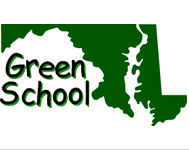 For more information on MAEOE and the Maryland Green School Awards Program:The Maryland Association for Environmental and Outdoor Educationgreenschools@maeoe.org 443-733-1220www.maeoe.org Additional ResourcesInterested in learning more about what’s happening to improve sustainability throughout City Schools? Visit the City Schools’ Sustainability page at www.baltimorecityschools.org/sustainability or www.baltimorecityschools.org/internal_sustainability, or contact Joanna Pi-Sunyer, Green Schools Coordinator, at JPi-Sunyer@bcps.k12.md.us  or 443-642-4542. You can also check out the Resource Guide for Going Green in City Schools (www.baltimorecityschools.org/Page/26114), from the City Schools Office of Engagement!  Topics covered include Sustainable & Healthy Food Systems, Sustainable Facilities, Schoolyard Greening, Family & Community Engagement, Learning to Work Green, Green Teaching, Student Environmental Leadership, and Local Funding Opportunities. Here are a few particularly useful contacts to have on hand:Help with recycling:Baltimore Department of Public WorksNatasha Neale, Recycling Program AssociateNatasha.Neale@baltimorecity.gov 410-396-4511http://publicworks.baltimorecity.gov/Recycling.aspxFree trees and help with school tree plantings:Tree BaltimoreCharles Murphy, Operations ManagerCharles.Murphy@baltimorecity.gov410-458-7888http://www.baltimorecity.gov/treebaltimoreConnect with experts in environmental health:Maryland Environmental Health NetworkAllison Rich, Children’s Env. Health Specialistallison@mdehn.org http://www.mdehn.org Stormwater education, resources, and plant nursery:Blue Water BaltimoreLisa DeGuire, Education and Outreach CoordinatorLdeguire@bluewaterbaltimore.org410-254-1577 x109http://www.bluewaterbaltimore.org Trained volunteers to help with garden projects:Baltimore City Master GardenersNaima Jenkins-El, Master Gardener Coordinatornaimaj@umd.edu 410-856-1850 x121http://extension.umd.edu/baltimore-city/urban-agriculture/master-gardeners Info and resources on indoor air quality and asthma: Asthma Friendly Schools ProgramMargaret Schnitzer, Program Manager margaret.schnitzer@baltimorecity.gov410-396-3896http://health.baltimorecity.gov/node/454 “Zoo Lab” education programs:Maryland Zoo in BaltimoreSharon Bowen, Education Managersharon.bowen@marylandzoo.org443-552-5299http://www.marylandzoo.org/edzoocation/school-programs/zoolab-topics/Small grants, plant give-aways, and education:Parks and People FoundationKelly MacBride-Gill, Community Greening Assistantkelly.macbride-gill@parksandpeople.org410-448-5663 http://www.parksandpeople.org Free visits, education, and internships:Baltimore City Public Schools’ Great Kids FarmBeth Mathie, Farm Educatorbmathie@bcps.k12.md.us410-744-1096 http://www.baltimorecityschools.org/greatkidsfarm Info on saving energy and money:Baltimore Energy ChallengeBecca Bakre, Associate Directorbbakre@baltimoreenergychallenge.org443-869-2614baltimoreenergychallenge.org Baltimore Energy Challenge RequirementAll schools receiving Green, Healthy, Smart Challenge grants must work with the Baltimore Energy Challenge (BEC) to include a component of energy conservation activities to their project. See below for types of activities available. This requirement does not apply to schools that receive a 2015-2016 BEC Energy Hub School grant (visit www.baltimoreenergychallenge.org/schools to learn more).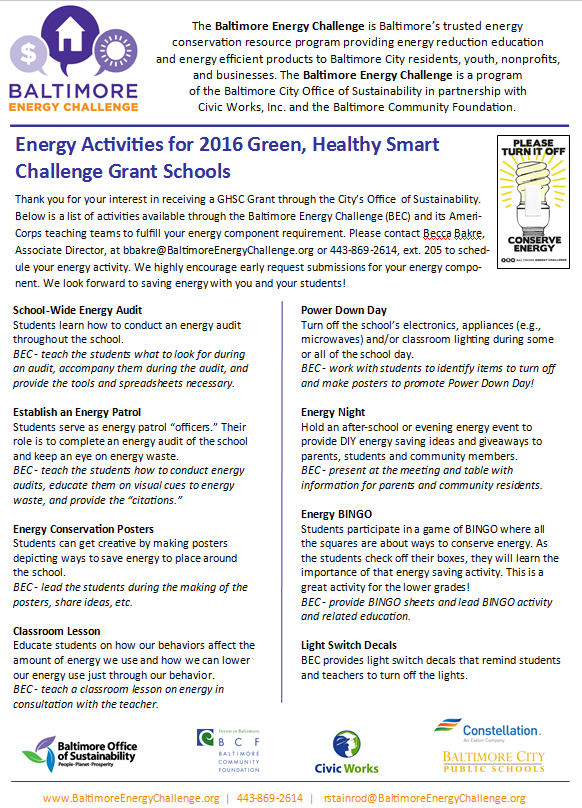 CategoryItems CostImplementation(The tools you’ll need to carry out your project)camping trip materials (food and other gear)oyster reef habitat ball materials (mainly concrete)bottle greenhouse materials (wood for frame, hardware, etc.) $100$250$400                             Promotion(Informing other students or members of your community about the project. Examples include flyers, banners, t-shirts, bumper stickers, and bulletin boards)club T-shirts$500Recording and Reporting(Documenting your work by print, photo, video and/or other means)$     Training and Research(Materials or other information resources, including field trips fees) $     Transportation(Getting to and from events or sites needed to carry out the project)bus ride to and from camping site$250Other(If you expect other expenses, please describe them here)$     Total$1500